TweetsEndChildPoverty ‏@EndChildPovNow11 Dec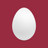 Child abuse and neglect tend to be more likely to occur in low income householdsEndChildPoverty ‏@EndChildPovNow11 DecWithout help, poverty tends to be generational.EndChildPoverty ‏@EndChildPovNow11 DecStress caused by the conditions of living in poverty cause the child to develop anxietyEndChildPoverty ‏@EndChildPovNow11 DecFamilies and children are classified as being in poverty based on incomeEndChildPoverty ‏@EndChildPovNow11 DecIn single mother households, the children are more likely to live in povertyEndChildPoverty ‏@EndChildPovNow11 DecPublic awareness will decrease the stigma against receiving mental health services.EndChildPoverty ‏@EndChildPovNow11 DecThere is a strong need for mental health services in urban areas with professionals who are culturally competent.EndChildPoverty ‏@EndChildPovNow11 DecDepression, anxiety, and ADHA tend to have a major impact on children living in poverty.EndChildPoverty ‏@EndChildPovNow11 DecFrequent exposure to crime, gang violence, drug exposure, and poor housing causes mental health issues of children in urban areas.EndChildPoverty ‏@EndChildPovNow11 DecApprox." 1 in 10 children and adolescents suffer from mental illness severe enough to cause some level of psychosocial dysfunction (Gonzalez MoreEndChildPoverty ‏@EndChildPovNow11 DecIn 2009, the U.S. poverty rate increased from 14.3 to 15.1 (U.S. Census Bureau, 2009)EndChildPoverty ‏@EndChildPovNow11 DecChild poverty results from low income household inability to provide these children with adequate living arrangements, food, and safety.https://twitter.com/EndChildPovNow	For the social media component to the final project I chose to open a new twitter account and title it EndChildPoverty. With this social media source I aimed to reach out to a variety of people from all types of background. I expected to receive feedback from people with different options and views on the topic of child poverty and how it causes mental health illnesses in children. 	I tweeted a new fact on twitter every couple of hours to inform the reader on the topic. I added a combination of statistics. Most of the tweets that I put out on the twitter were mostly on what mental illness does to these children and to raise public awareness. This was done to help reach out the public as a way to aid in the cause of ending poverty and preventing future children from developing mental illnesses caused by poverty. 	My response record happened to be very low. I only received one follower for my topic. There are a number of reasons the response was so low. Many people are aware of poverty within countries around the world; however they do not realize or are blind that poverty occurs here in America as well.I do hope to continue this page and hopefully overtime build a bigger response and educate people on the effects poverty has on a child’s mental health.  